JAWAHARLAL NEHRU TECHNOLOGICAL UNIVERSITY KAKINADA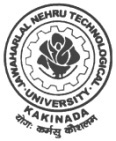 Kakinada-533 003. Andhra Pradesh. IndiaDIRECTORATE OF IIIPT & SDCe-Procurement Tender NoticeTender Notice No. Re-tender/01/JNTUK/DIIIPTSDC/SERVER /2020-21/5    Date: 09-04-2021JAWAHARLAL NEHRU TECHNOLOGICAL UNIVERSITY KAKINADAKakinada-533 003. Andhra Pradesh. IndiaDIRECTORATE OF IIIPT & SDCe-Procurement Tender NoticeTender Notice No. Re-tender/01/JNTUK/DIIIPTSDC/SERVER /2020-21/5    Date: 09-04-2021JAWAHARLAL NEHRU TECHNOLOGICAL UNIVERSITY KAKINADAKakinada-533 003. Andhra Pradesh. IndiaDIRECTORATE OF IIIPT & SDCe-Procurement Tender NoticeTender Notice No. Re-tender/01/JNTUK/DIIIPTSDC/SERVER /2020-21/5    Date: 09-04-2021S.No                    Name of the Work                                                                                                           Value in Rs (Approx)                      Name of the Work                                                                                                           Value in Rs (Approx)  1Supply and Installation of Sever Computer in Computer Center: Career, Placement & Skill Development Director IIIPT & Skill Development Centre at JNTUK KakinadaRs. 6,82,500/-The bidders can view /download from www.apeprocurement.gov.in market place. For further details, contact   Office of Director, IIIPT & SDC, JNTUK, Kakinada. Ph.No:08842300944.                                                                   Sd/-                                                                                                                                                                        RegistrarThe bidders can view /download from www.apeprocurement.gov.in market place. For further details, contact   Office of Director, IIIPT & SDC, JNTUK, Kakinada. Ph.No:08842300944.                                                                   Sd/-                                                                                                                                                                        RegistrarThe bidders can view /download from www.apeprocurement.gov.in market place. For further details, contact   Office of Director, IIIPT & SDC, JNTUK, Kakinada. Ph.No:08842300944.                                                                   Sd/-                                                                                                                                                                        Registrar